КОНКУРСЫ, ОЛИМПИАДЫ, ТЕСТЫОБРАЗОВАТЕЛЬНЫЙ ПОРТАЛ KOT.RU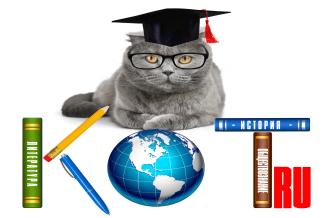 БЛАНК ОТВЕТОВДАННЫЕ УЧАСТНИКА:ОТВЕТЫ:Название олимпиады «РУССКАЯ СЛОВЕСНОСТЬ»ФИО участникаУчебное заведение, город ФИО педагога-организатораАдрес электронной почты педагогаНомер задания12345678910111213141516171819202122232425262728